國立澎湖科技大學105年度健康促進學校實施計畫教職員體檢時間：105年3月16日                      地點：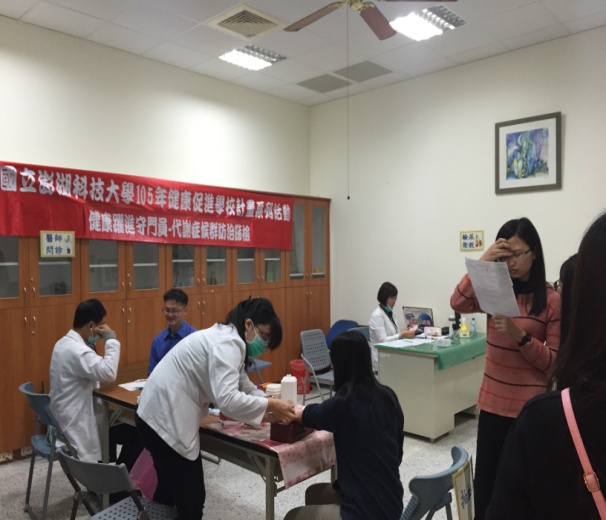 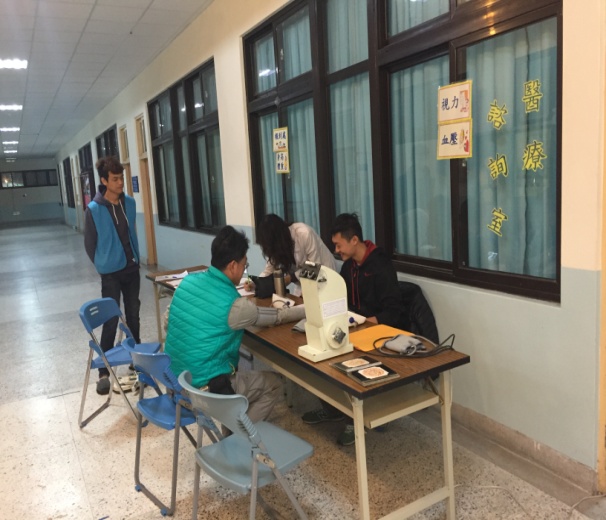 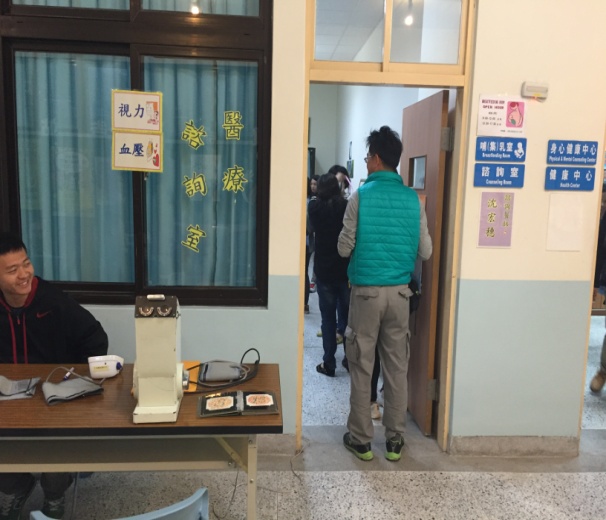 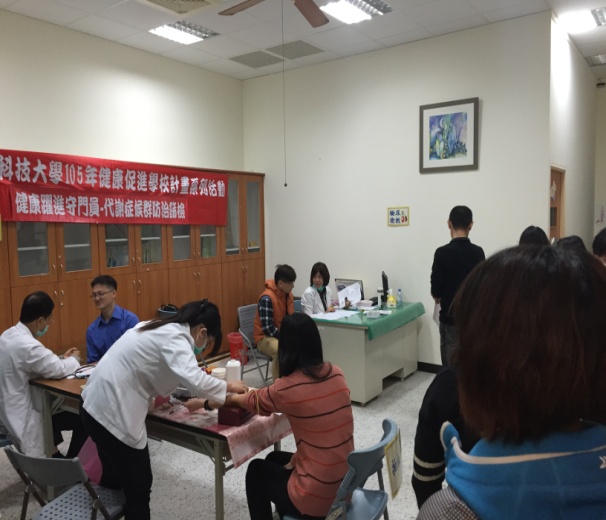 